Publicado en Alcobendas el 11/02/2019 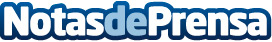 La Fundación Línea Directa convoca la XVI Edición del Premio Periodístico de seguridad vialUn año más, y ya van dieciséis, la Fundación Línea Directa convoca el Premio Periodístico de Seguridad Vial para reconocer el trabajo de los profesionales de la comunicación que publican y difunden informaciones sobre seguridad vial en los medios de nuestro país. El ganador de cada categoría –Prensa y Medios Online, Radio y Televisión- recibirá 10.000 euros netos libres de impuestos. Además, se hará entrega del Premio Solidario y del Premio Honorífico de Periodismo por la Seguridad VialDatos de contacto:Ramírez JanerNota de prensa publicada en: https://www.notasdeprensa.es/la-fundacion-linea-directa-convoca-la-xvi Categorias: Comunicación Marketing Emprendedores Recursos humanos Premios http://www.notasdeprensa.es